Earl W. “Woody” CallDecember 8, 1915 – August 17, 1979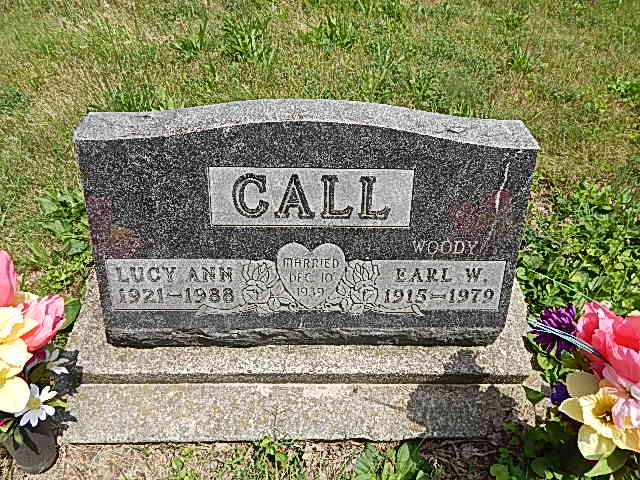 Earl 'Woody' Call of Decatur Dies
   A brother of Edward "Pete" Call of Bluffton, Earl W. "Woody" Call, 63, of Decatur died at 6:40 a.m. Friday at Decatur Hospital, where he had been a patient since August 1. 
  Born December 8, 1915 in Wells County, he was a son of Joseph and Alverta Vaughn Call. His marriage to Lucy Terrell, who survives, took place December 10, 1939. 
   Mr. Call was retired, due to poor health, from the Fort Wayne Storage Co. He was a member of the Moose Lodge in Decatur and the Eagles Lodge in Albion. 
   In addition to the wife and Bluffton brother, he is survived by three sons, Vernon of Fort Wayne, Von of Willshire, O., and James of Decatur; one sister, Mrs. Forrest (Edith) Kramer of Huntington; three other brothers, Ellis of Decatur, Rev. Elton of Frankfort and Enos of Columbia City, Route 3, and six grandchildren. 
   Calling will be after 2 p.m. Saturday at the Zwick Funeral Home at Decatur with services to be conducted there at 2 p.m. Sunday by his brother, Rev. Elton Call of Frankfort. 
   Moose Lodge services will be held Saturday evening at the funeral home and burial will be at the Shady Cemetery in Adams County. 
Bluffton News-Banner, Wells County, IN; August 17, 1979  
